Milí rodiče, na úvod Vám chci poděkovat za Vaši domácí přípravu. Podle telefonátů a zpráv vím, že opravdu pilně pracujete. Vím, že situace je náročná, ale věřím, že ji zvládneme. Dnes Vám posílám takový souhrnný testík. Prosím, nepomáhejte dětem, ať pracují samostatně. Práci nebudu nijak hodnotit, nebo známkovat. Je to jen zpětná vazba pro mě, že vše jde tak, jak má. Také Vás prosím, zda by bylo možné mi vyplněný test nějakým způsobem poslat zpátky. Např. naskenovat a poslat na mail (Brummerova.Noemi@seznam.cz), nafotit a poslat na WhatsApp (608700802), nebo shrnout do smsky (co šlo, co nešlo). Do konce týdne si odpočiňte, zkuste si napsat diktát (v učebnicích jich několik ukázkových najdete), procvičujte ústně násobilku, vyjmenovaná slova, slovní druhy, čtvrťáci vzory podstatných jmen, nebo podle vašeho uvážení zopakujte znovu učivo tohoto týdne. Něco si namalujte, zazpívejte si, nebo Vás děti mohou naučit taneček, co jsme ve škole zkoušeli: https://www.youtube.com/watch?v=gKd58Nfr-dM&list=PLCJLoBV28pI-gcf_hZ66CPBv7xeW6O09h 😉Další učivo vložím v neděli 22. 3.Přeji pevné zdraví a optimistické myšlenky! NBDoplň i/yRozb___tá pračka, nab__t zbraň, b__l jsem doma, slab__kář, ml__nek, nedosl__chavý dědeček, město L__berec, zam__šlený člověk, m__ska s ovocem, hrát sm__čcem, p__l vodu, včela op__luje květy, slep__š je plaz, p__lník na nehty, trn p__chá, p__cha je špatná vlastnost, děti si hrají na p__sku, p__l je žlutý prášek. Zakroužkuj, v jakém pádě je tvar slova:U babičky	2. pád x 6. pád			ke kobyle 	4. pád x 3. pádO myšce		7. pád x 6. pád			maminko	5. pád x 1. pádVidím psa 	2. pád x 4. pád			s tetou	3. pád x 7. pád3. Zapiš čísla správně pod sebe a písemně vypočítej:485 + 213	256 + 579	136 + 508	968 - 634	674 - 347	476 – 288V truhlářské dílně vyrobili za rok 897 skříní, 769 jich prodali. Kolik skříní mají ještě na skladě? Zakroužkuj správnou předložku: 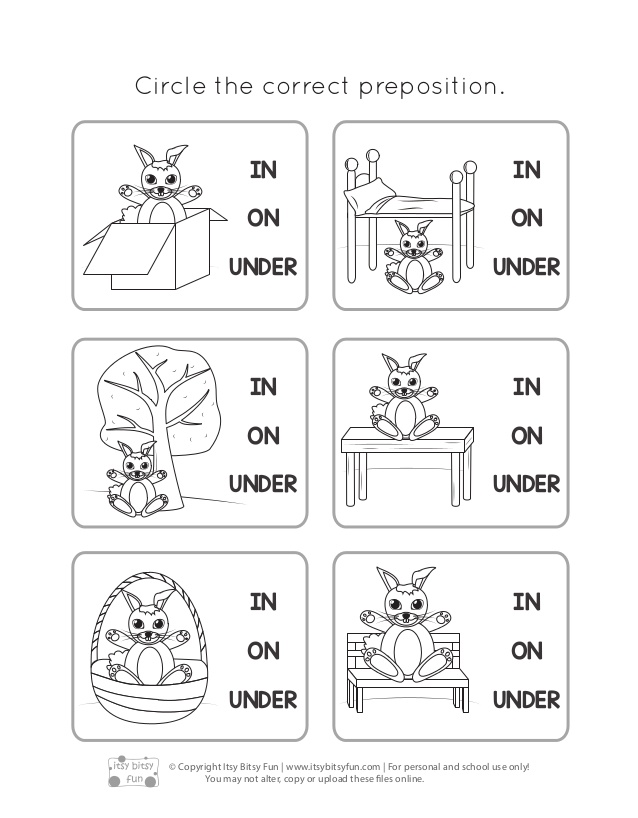 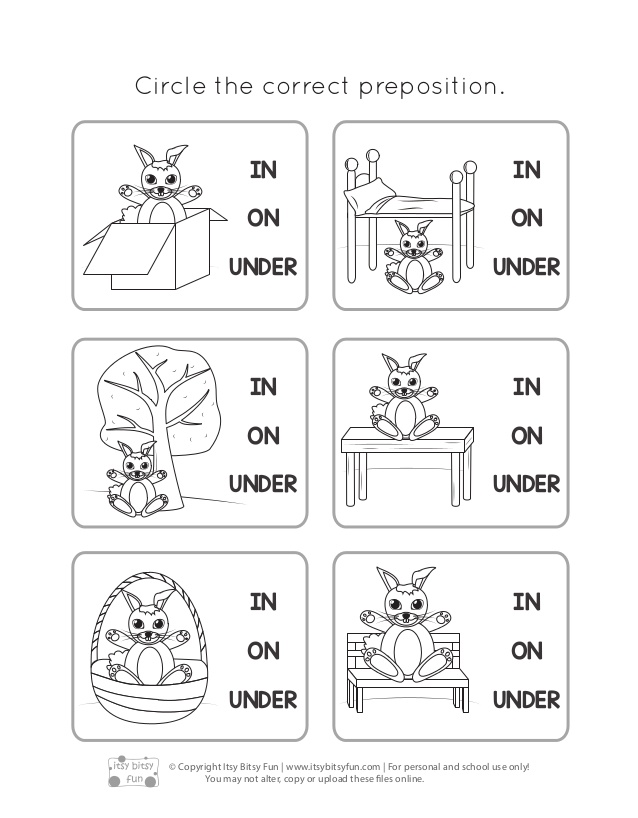 Napiš ke každému obratlovci jeden příklad: Ryby: ________________		Ptáci:___________________Savci:_________________		Plazi:___________________Obojživelníci: __________________